СОВЕТ МЕСТНОГО САМОУПРАВЛЕНИЯ СЕЛЬСКОГО ПОСЕЛЕНИЯГЕРМЕНЧИК УРВАНСКОГО МУНИЦПАЛЬНОГО РАЙОНАКАБАРДИНО-БАЛКАРСКОЙ РЕСПУБЛИКИ_________________________________________________________________________________________________________________________361300, КБР, Урванский район, с.Герменчик ул.Каширгова,70                             Тел. (86635)77-4-33, 77-4-34    РЕШЕНИЕ   № 3УНАФЭ        № 3БЕГИМ        № 310-й сессии  Совета местного самоуправления сельского поселения ГерменчикУрванского муниципального района КБР (шестого созыва)22 сентября 2017г.					                              	с.п. Герменчик О установлении дополнительного основания списания задолженности по пеням и штрафам по местным налогам. В соответствии с пунктом 3 статьи 59 Налогового кодекса Российской Федерации, Совет местного самоуправления сельского поселения Герменчик Урванского муниципального района КБР   РЕШАЕТ:1. Установить, что при условии погашения в срок не позднее 1 декабря 2017 года должниками - физическими лицами основной части задолженности (недоимки по налогу) по местным налогам, задолженность по пеням, начисленным на указанную недоимку, числящаяся за указанными физическими лицами, подлежит списанию;2. Разместить настоящее решение на сайте администрации с.п.Герменчик (герменчик.рф);3. Настоящее решение вступает в силу со дня официального опубликования.Глава с.п.Герменчик                                                                                             А.М.МоловКЪЭБЭРДЕЙ-БАЛЬКЪЭР РЕСПУБЛИКЭМЩЫЩ  АРУАН МУНИЦИПАЛЬНЭ КУЕЙМ ЩIЫПIЭ САМОУПРАВЛЕНЭМКIЭ И ДЖЭРМЭНШЫККЪУАЖЭ ЖЫЛАГЪУЭМ И  СОВЕТ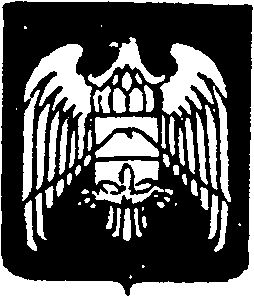 КЪАБАРТЫ-МАЛКЪАР  РЕСПУБЛИКАНЫУРВАН  МУНИЦИПАЛЬНЫЙ  РАЙОНУНУ ЖЕР-ЖЕРЛИ САМОУПРАВЛЕНИЯСЫ  ГЕРМЕНЧИКПОСЕЛЕНИЯСЫНЫ ЭЛ СОВЕТИ